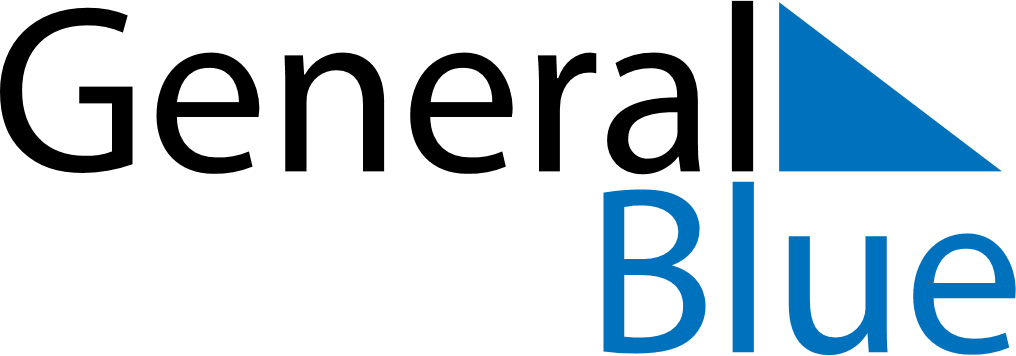 Gabon 2025 HolidaysGabon 2025 HolidaysDATENAME OF HOLIDAYJanuary 1, 2025WednesdayNew Year’s DayMarch 30, 2025SundayEnd of Ramadan (Eid al-Fitr)April 17, 2025ThursdayWomen’s DayApril 21, 2025MondayEaster MondayMay 1, 2025ThursdayLabour DayJune 6, 2025FridayFeast of the Sacrifice (Eid al-Adha)June 9, 2025MondayWhit MondayAugust 15, 2025FridayAssumptionAugust 16, 2025SaturdayIndependence DayNovember 1, 2025SaturdayAll Saints’ DayDecember 25, 2025ThursdayChristmas Day